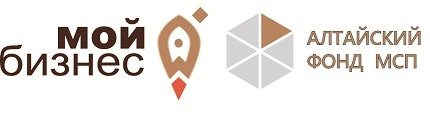 Вниманию предпринимателей занимающихся реализацией обуви